Інформаційний моніторинг проведеної роботи відділами контролю в сфері насінництва та розсадництва терорганів Держпродспоживслужби за  період 07.06 - 11.06.2021 р.Відділами контролю в сфері насінництва та розсадництва управлінь фітосанітарної безпеки терорганів Держпродспоживслужби проведена роз’яснювальна робота серед 292 суб’єктів господарювання, сільськогосподарських виробників, реалізаторів насіння та споживачів, підготовлено та розміщено підготовлено та розміщено 22 статті які опубліковані на офіційних веб-сайтах,  2 статі в печатних ЗМІ.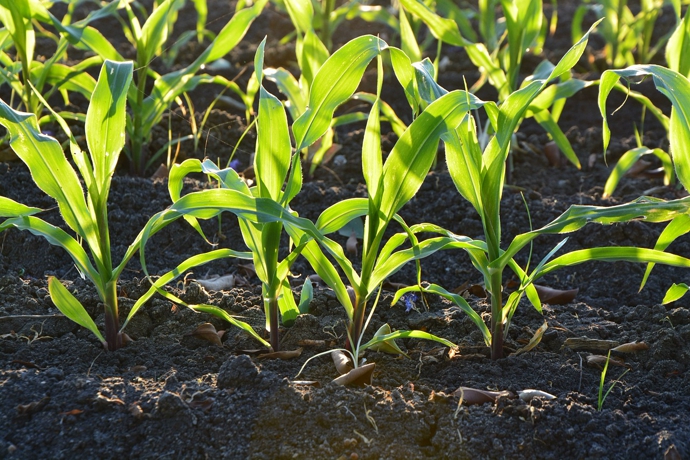 Відділами контролю в сфері насінництва та розсадництва надавалась методична та консультативно-роз’яснювальна робота, проводилось роз’яснення щодо відбору середніх проб насіння ярих та овочевих культур для визначення посівних якостей, ведення насінницької документації, в яких лабораторіях можна якісно перевірити насіння та садивний матеріал, а також надавалися рекомендації щодо вимог до придбання якісного сертифікованого насіння та садивного матеріалу.В ході проведеної роз’яснювальної роботи спрямованої  на попередження правопорушень законодавства України у сфері насінництва та розсадництва   спеціалістами  відділу надавалися роз’яснення діючих статей 15, 17  Закону України «Про насіння та садивний матеріал», та статті 7 Закону України «Про охорону прав на сорти рослин». Також  акцентували увагу на тому, що здійснення реалізації  проводиться за наявності  супровідних документів, що засвідчують якість насіння, а саме «Довідки про сортові і посівні якості насіння» в якій міститься така інформація: назва підприємства, адреса де придбано насіння, культура, сорт/гібрид, рік врожаю, номер партії, схожість, чистота, вологість, походження насіння, термін дії сертифікату, на основі якого здійснювалась перевірка посівних якостей насіння. За умови, коли насіння власного виробництва, дані про партію вказуються у «Сертифікаті», що засвідчує його посівні якості. Ці документи, повинні зберігатись за місцем торгівлі протягом строку чинності документів за результатами аналізу щодо посівних якостей та пред’являтися за вимогою. Використання і реалізація насіння, яке не забезпечене супровідними документами про їх походження та якість – забороняється. Згідно із ст. 22 Закону України «Про насіння і садивний матеріал» у разі порушення гарантій суб’єкт насінництва та розсадництва несе відповідальність згідно із законом.За звітний період проведено 8 планових заходи державного нагляду (контролю) в сфері насінництва та розсадництва:У Закарпатській області в ФОП Поп Михайло Іванович м. Ужгород, магазини Городник та Урожай перевірено ведення та зберігання насінницької документації, дотримання суб’єктом господарювання вимог чинного законодавства в сфері насінництва та розсадництва де за результатами перевірки не виявлено порушення, складено відповідний уніфікований акт, проведено відеофіксацію заходу, включено до автоматизованої системи.В Житомирській області ПСП «Зоря» с. Стремигород, Коростенського району, було перевірено ведення та зберігання насінницької документації, дотримання суб’єктом господарювання вимог чинного законодавства в сфері насінництва та розсадництва де за результатами перевірки не виявлено порушень, складено відповідний уніфікований акт, проведено відеофіксацію заходу, включено до автоматизованої системи.У Київській області проведено чотири планових заходів державного нагляду (контролю) в сфері насінництва та розсадництва в ТОВ «АВЕКОНА», м Київ, вул. Василенка, буд. 12, ТОВ «МЕЛЕН» м. Київ, вул. Малиновського, буд.25-В, ТОВ «ФІРМА ЕРІДОН», с. Чопилки, Бориспільського району, вул. Богдана Хмельницького, буд. 35, було перевірено ведення та зберігання насінницької документації, дотримання суб’єктом господарювання вимог чинного законодавства в сфері насінництва та розсадництва де за результатами перевірки не виявлено порушень, складено відповідний уніфікований акт, проведено відеофіксацію заходу, включено до автоматизованої системи.В Кіровоградській області у ФОП Пароконний Ф.С. перевірено ведення та зберігання насінницької документації, порушень не виявлено, проведено відеофіксацію заходу та включено до автоматизованої системи ІАС, складено  відповідний уніфікований акт.У Полтавській області в ТОВ «ПКЗ Агро» м. Пирятин Пирятинського району на предмет ведення та зберігання насінницької документації, дотримання суб’єктом господарювання вимог чинного законодавства в сфері насінництва де за результатами перевірки виявлено порушення, складено відповідний уніфікований акт, проведено відеофіксацію заходу, включено до автоматизованої системи ІАС та винесено припис.Проведено 1 плановий захід в сфері охорони прав на сорти рослин у Київській області в МПП «АПЕКС», село Лютіж, Вишгородського району. Перевірено використання сортів для власних потреб, поширення сортів включених до Реєстру сортів рослин придатних для поширення в Україні, надано консультації та письмові рекомендації щодо дотримання суб’єктом господарювання вимог чинного законодавства в сфері  охорони прав на сорти рослин, виявлено порушення, проведено відеофіксацію заходу, складено відповідний акт, включено до автоматизованої системи ІАС та виписано припис.У Вінницькій області проведено 2 позапланові перевірки суб’єктів господарювання за їхніми заявами (СТОВ Агрофірма «Ольгопіль», с. Ольгопіль, Гайсинського  району та Уладово-Люлинецька дослідно-селекційна станція Інституту біоенергетичних культур і цукрових буряків НААН України, с. Уладівське, Хмільницького району). Було перевірено дотримання вимог законодавства у сфері біологічної та генетичної безпеки щодо сільськогосподарських рослин під час створення, дослідження та практичного використання ГМО у відкритих системах на предмет використання сортів сільськогосподарських рослин, створених на основі ГМО, відібрано 10 проб зерна, яке знаходилось в складах підприємств. Проби передано до Вінницької регіональної державної лабораторії Держпродспоживслужби. За результатами проведеного аналізування видано експертні висновки щодо відсутності ГМО в зразках продукції, які вирощуються суб’єктами господарювання, проведено відеофіксацію заходу та включено до автоматизованої системи ІАС.Проведено 1 позаплановий захід державного нагляду (контролю) в Рівненській області у Сарненській дослідній станції Інституту водних проблем та меліорації на виконання припису суб’єктом господарювання в сфері насінництва та розсадництва. В ході проведення перевірки встановлено, що порушення умови припису виконані, проведено відеофіксацію заходу та включено до автоматизованої системи ІАС.